NameGender (Please  the relevant gender)AgeBasic InformationAcademic qualifications (Please  the relevant degree below and fill in blank)Affiliation (if applicable)Language  (Please the relevant proficiency below and fill in blank)Special request: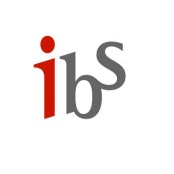 Institute for Basic ScienceInstitute for Basic Science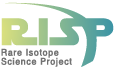 Application form for Korea Particle Accelerator School (KOPAS2014)Application form for Korea Particle Accelerator School (KOPAS2014)First nameMiddle initialLast namecolorMaleFemaleDate of Birth (DD/MM/YYYY)Home addressTelephone number (with country code)Telephone number (with country code)Mobile number (with country code)Mobile number (with country code)E-mail addresscolorBachelorsMastersPh.D.Name of university:Name of university:Major(s):Major(s):Study of interest:Study of interest:(Expected) date of graduation: (MM/YYYY)(Expected) date of graduation: (MM/YYYY)(Expected) date of graduation: (MM/YYYY)(Expected) date of graduation: (MM/YYYY)Name of the organizationFull working addressPresent positionexact nature of duties carried out (if applicable)exact nature of duties carried out (if applicable)colorProficiency in EnglishBasicIntermediateFluentNativeFirst language